Supplementals legendsSupplement 3. FNH diagnosed with MRI and followed with CEUS A 14 year-old girl with chronic abdominal pain. A. Post IV Eovist, axial spoiled 3D gradient echo sequence during the arterial phase shows marked enhancing lesion (arrowheads) abutting the inferior vena cava (arrow IVC). B. During the hepatobiliary phase the lesion has similar signal compared with surrounding liver (IVC arrow). C. Transverse view of early CEUS shows central spoke wheel enhancement (arrow). D. This was followed by diffuse enhancement of the lesion (arrowheads).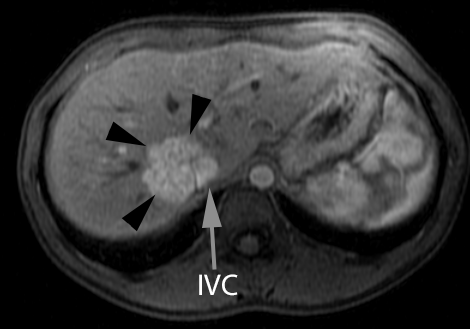 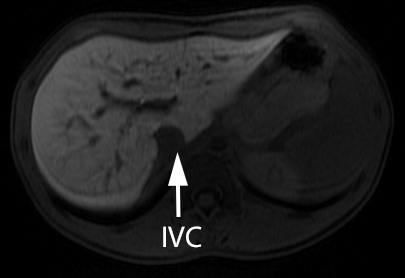 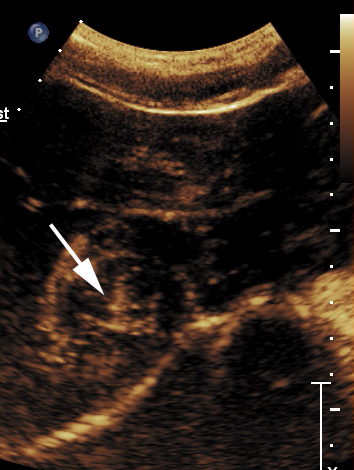 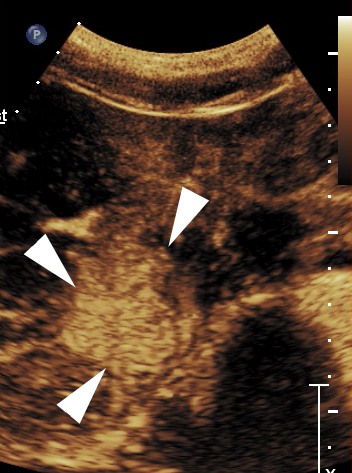 